张家界学院2024年“专升本”考试考生服务方案各位考生：为了确保考生平安顺利赴考，学校特委托第三方服务机构为通过小程序为考生做好住宿、接站、送考等服务，考生可以自愿选择所需要的服务。一、服务时间：2024年4月20日-4月21日二、服务内容：1.接站服务：地点：张家界火车站/机场时间：4月20日报道当天接站后送至入住酒店价格：20元/人/次2.酒店预定赠送：⑴ 每间房免费提供双份早餐⑵ 4月21号早上XX点，免费提供酒店至考场送考服务
3.预订酒店类型：A.高档型（4星或同级酒店）    220元/间/晚拟定酒店名单：张家界湘韵国际大酒店/张家界晨天酒店(天门山机场店)B.舒适型（3星或同级酒店）    160元/间/晚拟定酒店名单：富蓝特·乐酒店/张家界富蓝特天门郡精品酒店/富蓝特回酒店(张家界阳光水岸店)C.经济型（2星或商务酒店）     100元/间/晚拟定酒店名单：骏怡酒店(张家界天门山索道站店)/张家界志胜假日酒店/维一风尚酒店(张家界火车站店)三、酒店入住方式：1.如预定酒店成功，工作人员将以短信的形式告知考生入住酒店安排；2.入住当天考生凭预定人员身份证到酒店前台办理登记，须交纳住房押金入住，离店退房时凭押金条退还押金。四、注意事项：1.组委会将根据各位考生的预定情况进行统一编组，根据考生所选酒店标准安排住宿及4月21日早上免费送考服务，考生应服从统一安排，入住酒店以实际情况为准。2.小程序里房间数量1间默认为4月20日一晚住房，暨4月20日入住 -4月21日退房，退房时间不超过当天中午12点，如需延时退房应提前与工作人员联系，根据延迟时间确定好相关费用，如需预定两晚，请按入住和离店时间选择下单。3.提交预订前，请根据自身需求选择房型：单人间、双标间，还可以选择拼房，认真确认相关项目及标准后再提交订单。4.提交订单后，请按要求认真填写姓名、电话等信息，预订成功后工作人员将以电话或短信的方式与您联系。5.提交订单后，不能取消，如因特殊原因不能按时参考需要取消预订的，请最晚在在入住前3天联系工作人员申请退款，退款处理5-7个工作日，如3天以内或者报道当天取消则按正常情况收取费用。6.考生如需接站服务，须按小程序要求如实填写抵达时间及车次和航班。7.考生如需拼房，请单独联系工作人员，如无人可拼则默认安排为独立1间。五、联系电话：伍女士 13974481599  孙女士 18074473773  李女士 13327240104 熊女士 17374448805六、小程序进入方式：1、微信下拉“小程序”中搜索“天马接待服务”；2、在微信页面打开“扫一扫”，扫描图片直接进入小程序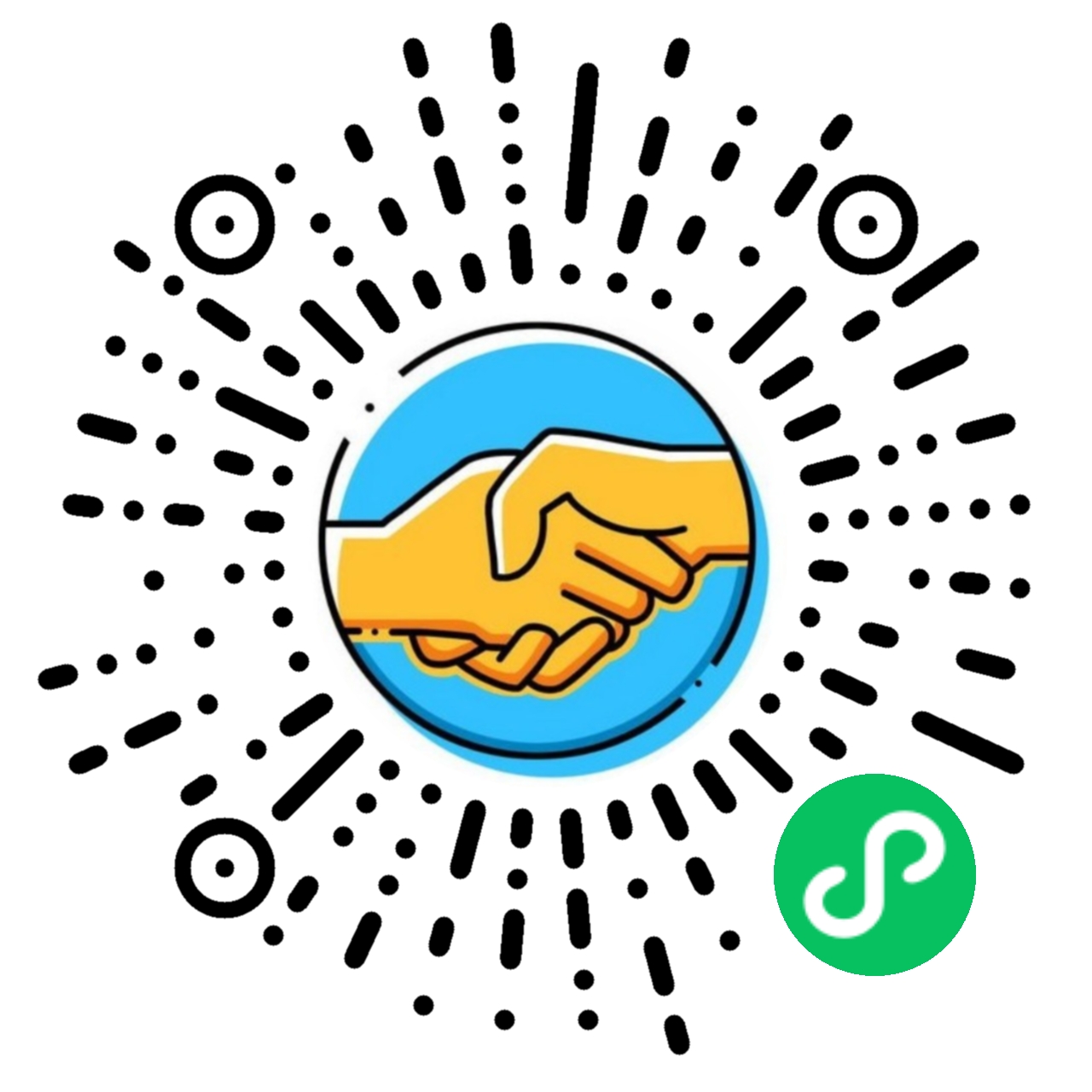 最后预祝各位考生冷静应考，认真仔细，成绩优异，祝，顺利！